Ramallo, ………./ ………../ 2023.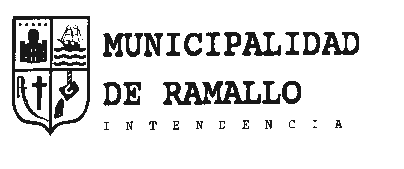 DIRECCIÓN DE HABILITACIONDocumentación para el otorgamiento de la licencia permisionaria de Transporte de Pasajeros:TITULAR: ……………………………………………………………………………………01. NOTA SR. INTENDENTE					    SI  -  NO02. CEDULA VERDE DEL AUTOMOTOR			    SI  -  NO03. RADICACIÓN EN EL PDO.					    SI  -  NO04. V.T.V. o R.T.O.* (Transp.. de Pasajeros)			    SI  -  NO05. CARNET DE CONDUCIR (Profesional)                                      SI  -  NO06 SEGURO DE RIESGO DE TRABAJO   			    SI  -  NO07. FOTOCOPIA D.N.I.          					    SI  -  NO08. SEGURO DEL AUTOMOTOR (TRANSP. DE PERSONAS)	    SI  -  NO09. CUMPLIR CON LA INSPECCION TECNICA MUNICIPAL      SI  -  NO10. BOTIQUIN ELEMENTAL DE PRIMEROS AUXILIOS              SI  - NO11. LIBRE DEUDA DE FALTAS VEHICULAR                                 SI  - NO12. CERTIFICACION DE NO ENCONTRARSE INHABILITADO PARA  EJERCER EL COMERCIO                                                     SI  - NO* Verificación Técnica Vehicular o Revisión Técnica Obligatoria.-CHOFER: …………………………………………………………………………………….1. CARNET DE CONDUCIR 				SI  -  NO2. FOTOCOPIA D.N.I.            				SI  -  NO3. LIBRE DEUDA DE MULTAS			            SI  -  NOANTECEDENTES: …………………………………………………………………….. OBSERVACIONES: …….…………………………………………………………………………………………………………………………………………………………….Ramallo, ……………………………………Sr. Intendente Municipalidad Prof. Perie Gustavo HaroldoSu Despacho.De mi mayor consideración:						Me dirijo a Ud. a los efectos de solicitarle la Habilitación Municipal del vehículo, marca ………………………….., dominio ………………………….., a nombre de ………………………………………………., para su uso como transporte de …………………………………………… Adjunto a la presente fotocopias correspondientes.						Atte.-						Firma:						Aclaración:						D.N.I.:						Domicilio:Certifico que la firma que antecede fue puesta ante mí y corresponde a: …………………………………………..…… quién acredita su identidad con documento tipo ……..… Nº   …………………………-                         ……………. …………..………….		 ………………………………………….		         Lugar y Fecha		                         Firma y Sello aclaratorio de la						                                 Autoridad CertificanteEste formulario debe ser firmado ante un Funcionario Municipal ó certificada la firma ante el Juzgado de Paz y/o Escribano.-NO SE PUEDE TACHAR NI ENMENDAR ESTA PÁGINA.-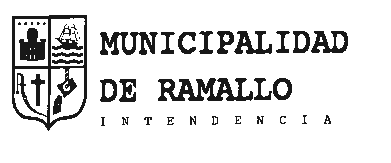 INSPECCIÓN VEHICULAR OCULAR------- Mediante la presente solicito al Inspector Municipal actuante, la inspección vehicular ocular del vehículo para el Transporte de Pasajeros,  cuyos datos son:TITULAR: …..…………………………………………………………………………MARCA – MODELO: ………………………………………………………………….TIPO: ……………………………………………………………………………………FIRMA: …………………………………… D.N.I.: …………………………………...OBSERVACIONES: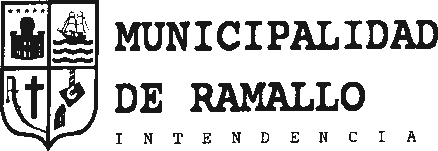 Libre de deuda de Faltas MunicipalesPara completar por el interesado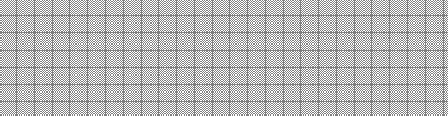 